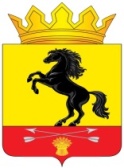                 АДМИНИСТРАЦИЯМУНИЦИПАЛЬНОГО ОБРАЗОВАНИЯ       НОВОСЕРГИЕВСКИЙ РАЙОН         ОРЕНБУРГСКОЙ ОБЛАСТИ                 ПОСТАНОВЛЕНИЕ__11.08.2023____ №  _____565-п___________                  п. НовосергиевкаО порядке формирования муниципальных социальных заказов на оказание муници-пальных услуг в социальной сфере, отнесенных к полномочиям органов местного самоуправления Новосергиевского района Оренбургской области, о форме и сроках формирования отчета об их исполненииВ соответствии с частью 4 статьи 6 и частью 5 статьи 7 Федерального закона от 13 июля 2020 года № 189-ФЗ «О государственном (муниципальном) социальном заказе на оказание государственных (муниципальных) услуг в социальной сфере» (далее – Федеральный закон):Установить, что в целях выполнения требований части 4 статьи 6 и части 5 статьи 7  Федерального закона, в Новосергиевском районе                                                                                                                                          применяются нормы постановления Правительства Оренбургской области 
от 03.02.2021 № 44-пп «Об утверждении порядка формирования государственных социальных заказов на оказание государственных услуг в социальной сфере, отнесенных к полномочиям органов государственной власти Оренбургской области, и отчета об их исполнении», используются форма и структура социального заказа, а также форма отчета об исполнении социального заказа, установленные указанным постановлением.Обеспечить на территории Новосергиевского района формирование и утверждение муниципальных социальных заказов на оказание муниципальных услуг в социальной сфере в соответствии с пунктом 1 настоящего постановления.Уполномоченным органам Новосергиевского района Оренбургской области включать в муниципальный социальный заказ информацию об объеме оказания муниципальных услуг в социальной сфере на основании данных об объеме оказываемых муниципальных услуг в социальной сфере, включенных в обоснования бюджетных ассигнований, формируемые главными распорядителями средств бюджета Новосергиевского района в соответствии с порядком планирования бюджетных ассигнований бюджета  и методикой планирования бюджетных ассигнований бюджета района, определенными финансовым органом района в соответствии с бюджетным законодательством Российской Федерации.Контроль за исполнением настоящего постановления возложить на заместителя главы администрации района по социальным вопросам.Постановление вступает в силу со дня его подписания, распространяет свое правоотношение на действия, возникшие с 01.03.2023г. и подлежит официальному опубликованию на портале нормативно – правовых актов муниципальных образований Новосергиевского района Оренбургской области novosergievka.org.Глава администрации района                                                              А.Д. Лыков 	Разослано: финотдел, отдел культуры, РОО, спорткомитет, МКУ «ЦБУ Новосергиевского района», МАУДО «ДДТ п. Новосергиевка», МАУДО «СШ Новосергиевского района», орготделу, прокурору. 